ОПРОСНЫЙ ЛИСТ * - обязательные поля для заполнения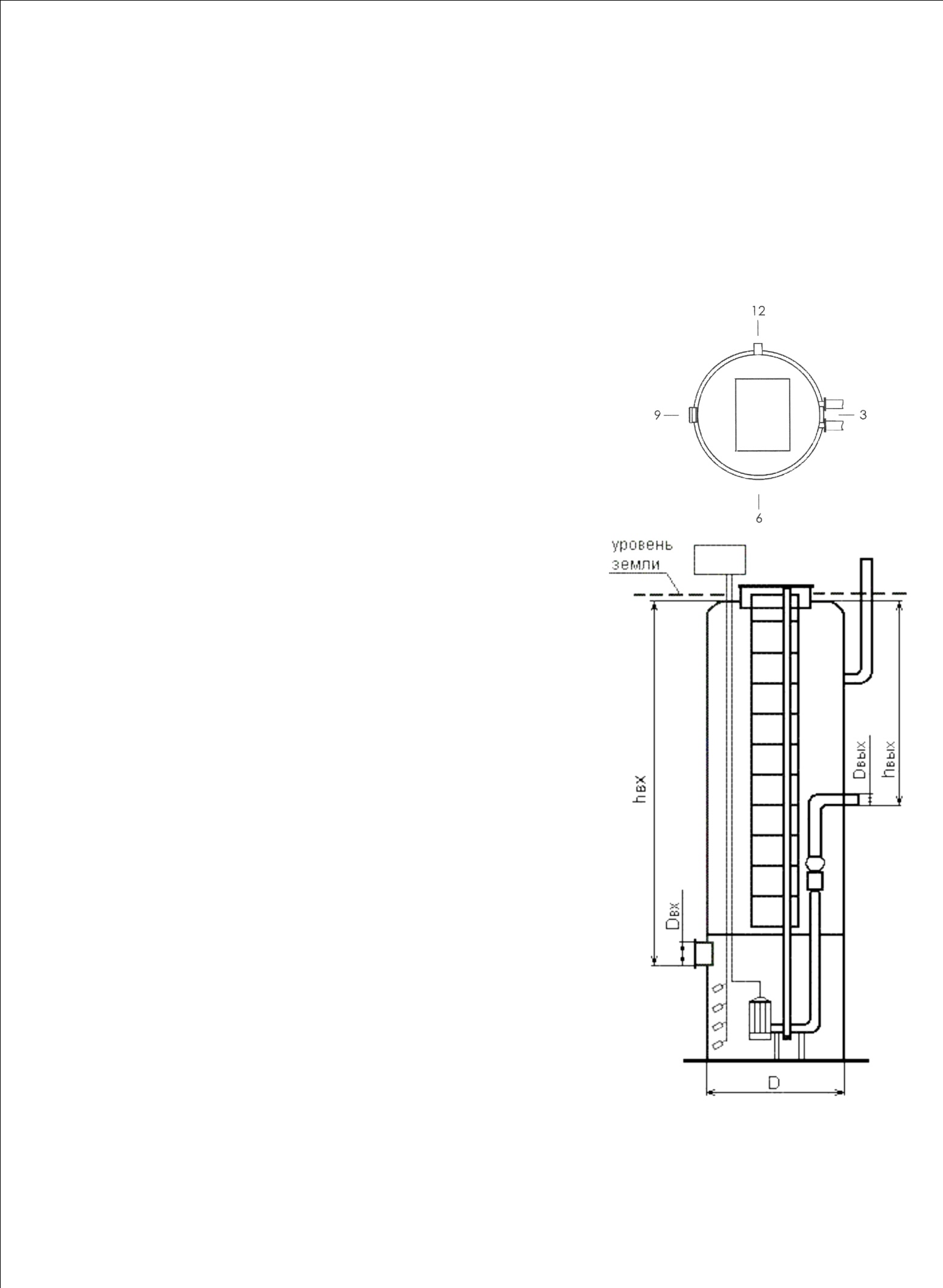 В кратчайшие сроки мы подготовим для Вас технико-коммерческое предложение.Контактные данныеКонтактные данныеКонтактные данныеКонтактные данныеКонтактные данныеКонтактные данныеКонтактные данныеКонтактные данныеКонтактные данные1.Заказчик (наименование организации):Заказчик (наименование организации):Заказчик (наименование организации):Заказчик (наименование организации):Заказчик (наименование организации):Заказчик (наименование организации):2.Контактный телефон, факсКонтактный телефон, факсКонтактный телефон, факсКонтактный телефон, факсE-mailАдрес3.Ответственный сотрудник, ФИООтветственный сотрудник, ФИООтветственный сотрудник, ФИООтветственный сотрудник, ФИООтветственный сотрудник, ФИО4.Название объекта (адрес):Название объекта (адрес):Название объекта (адрес):Информация о КНСИнформация о КНСИнформация о КНСИнформация о КНСИнформация о КНСИнформация о КНСИнформация о КНСИнформация о КНСИнформация о КНС5.Тип перекачиваемой жидкости (хоз./быт., ливн.) *Тип перекачиваемой жидкости (хоз./быт., ливн.) *Тип перекачиваемой жидкости (хоз./быт., ливн.) *Тип перекачиваемой жидкости (хоз./быт., ливн.) *Тип перекачиваемой жидкости (хоз./быт., ливн.) *Тип перекачиваемой жидкости (хоз./быт., ливн.) *Тип перекачиваемой жидкости (хоз./быт., ливн.) *6.Производительность КНС, м3/сутПроизводительность КНС, м3/сутПроизводительность КНС, м3/сутПроизводительность КНС, м3/сутПроизводительность КНС, м3/сутПроизводительность КНС, м3/сутПроизводительность КНС, м3/сут7.Максимальный часовой расход, м3/ч *Максимальный часовой расход, м3/ч *Максимальный часовой расход, м3/ч *Максимальный часовой расход, м3/ч *Максимальный часовой расход, м3/ч *Максимальный часовой расход, м3/ч *Максимальный часовой расход, м3/ч *8.Расчетный напор на выходе из КНС, м *Расчетный напор на выходе из КНС, м *Расчетный напор на выходе из КНС, м *Расчетный напор на выходе из КНС, м *Расчетный напор на выходе из КНС, м *Расчетный напор на выходе из КНС, м *Расчетный напор на выходе из КНС, м *9.Длина напорного трубопровода, мДлина напорного трубопровода, мДлина напорного трубопровода, мДлина напорного трубопровода, мДлина напорного трубопровода, мДлина напорного трубопровода, мДлина напорного трубопровода, м10.Геодезическая разность высот между местом установки КНС и местом приема перекачиваемых стоков, мГеодезическая разность высот между местом установки КНС и местом приема перекачиваемых стоков, мГеодезическая разность высот между местом установки КНС и местом приема перекачиваемых стоков, мГеодезическая разность высот между местом установки КНС и местом приема перекачиваемых стоков, мГеодезическая разность высот между местом установки КНС и местом приема перекачиваемых стоков, мГеодезическая разность высот между местом установки КНС и местом приема перекачиваемых стоков, мГеодезическая разность высот между местом установки КНС и местом приема перекачиваемых стоков, м11.Количество насосовКоличество насосоврабочихрабочихрабочихрабочихрабочих12.Количество насосовКоличество насосоврезервныхрезервныхрезервныхрезервныхрезервных13.Количество насосовКоличество насосовзапасных на складзапасных на складзапасных на складзапасных на складзапасных на склад14.Подводящий трубопроводПодводящий трубопроводматериалматериалматериалматериалматериал15.Подводящий трубопроводПодводящий трубопроводколичествоколичествоколичествоколичествоколичество16.Подводящий трубопроводПодводящий трубопроводнаружний диаметр и толщина стенки (Dвх), ммнаружний диаметр и толщина стенки (Dвх), ммнаружний диаметр и толщина стенки (Dвх), ммнаружний диаметр и толщина стенки (Dвх), ммнаружний диаметр и толщина стенки (Dвх), мм17.Подводящий трубопроводПодводящий трубопроводглубина залегания (лоток hвх), мм *глубина залегания (лоток hвх), мм *глубина залегания (лоток hвх), мм *глубина залегания (лоток hвх), мм *глубина залегания (лоток hвх), мм *18.Подводящий трубопроводПодводящий трубопроводнаправление, часовнаправление, часовнаправление, часовнаправление, часовнаправление, часов19.Подводящий трубопроводПодводящий трубопроводПредполагаемый тип соединения (фланец, раструб, и т.д.)Предполагаемый тип соединения (фланец, раструб, и т.д.)Предполагаемый тип соединения (фланец, раструб, и т.д.)Предполагаемый тип соединения (фланец, раструб, и т.д.)Предполагаемый тип соединения (фланец, раструб, и т.д.)20.Напорный трубопроводНапорный трубопроводматериалматериалматериалматериалматериал21.Напорный трубопроводНапорный трубопроводколичество (1 или 2)количество (1 или 2)количество (1 или 2)количество (1 или 2)количество (1 или 2)22.Напорный трубопроводНапорный трубопроводнаружный диаметр и толщина стенки (Dвых), ммнаружный диаметр и толщина стенки (Dвых), ммнаружный диаметр и толщина стенки (Dвых), ммнаружный диаметр и толщина стенки (Dвых), ммнаружный диаметр и толщина стенки (Dвых), мм23.Напорный трубопроводНапорный трубопроводглубина залегания (лоток hвых), ммглубина залегания (лоток hвых), ммглубина залегания (лоток hвых), ммглубина залегания (лоток hвых), ммглубина залегания (лоток hвых), мм24.Напорный трубопроводНапорный трубопроводнаправление, часовнаправление, часовнаправление, часовнаправление, часовнаправление, часов25.Корзина для сбора мусора (да/нет)Корзина для сбора мусора (да/нет)Корзина для сбора мусора (да/нет)Корзина для сбора мусора (да/нет)Корзина для сбора мусора (да/нет)Корзина для сбора мусора (да/нет)Корзина для сбора мусора (да/нет)26.Необходимость термоизоляции КНСНеобходимость термоизоляции КНСНеобходимость термоизоляции КНСНеобходимость термоизоляции КНСНеобходимость термоизоляции КНСНеобходимость термоизоляции КНСНеобходимость термоизоляции КНС27.Установка под проезжей частью (да/нет)Установка под проезжей частью (да/нет)Установка под проезжей частью (да/нет)Установка под проезжей частью (да/нет)Установка под проезжей частью (да/нет)Установка под проезжей частью (да/нет)Установка под проезжей частью (да/нет)28.Направление ввода кабелей в КНС, часовНаправление ввода кабелей в КНС, часовНаправление ввода кабелей в КНС, часовНаправление ввода кабелей в КНС, часовНаправление ввода кабелей в КНС, часовНаправление ввода кабелей в КНС, часовНаправление ввода кабелей в КНС, часов29.Расстояние от КНС до пульта управления, мРасстояние от КНС до пульта управления, мРасстояние от КНС до пульта управления, мРасстояние от КНС до пульта управления, мРасстояние от КНС до пульта управления, мРасстояние от КНС до пульта управления, мРасстояние от КНС до пульта управления, м30.Исполнение ШУ насосами (внутреннее/наружное)Исполнение ШУ насосами (внутреннее/наружное)Исполнение ШУ насосами (внутреннее/наружное)Исполнение ШУ насосами (внутреннее/наружное)Исполнение ШУ насосами (внутреннее/наружное)Исполнение ШУ насосами (внутреннее/наружное)Исполнение ШУ насосами (внутреннее/наружное)31.Необходимость защиты АВР ЩУ насосами (да/нет)Необходимость защиты АВР ЩУ насосами (да/нет)Необходимость защиты АВР ЩУ насосами (да/нет)Необходимость защиты АВР ЩУ насосами (да/нет)Необходимость защиты АВР ЩУ насосами (да/нет)Необходимость защиты АВР ЩУ насосами (да/нет)Необходимость защиты АВР ЩУ насосами (да/нет)32.Габаритные размеры резервуара DxH, мГабаритные размеры резервуара DxH, мГабаритные размеры резервуара DxH, мГабаритные размеры резервуара DxH, мГабаритные размеры резервуара DxH, мГабаритные размеры резервуара DxH, мГабаритные размеры резервуара DxH, м